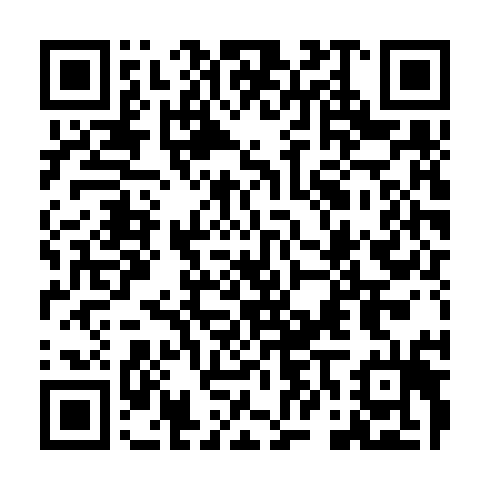 Ramadan times for Kirchheim im Innkreis, AustriaMon 11 Mar 2024 - Wed 10 Apr 2024High Latitude Method: Angle Based RulePrayer Calculation Method: Muslim World LeagueAsar Calculation Method: ShafiPrayer times provided by https://www.salahtimes.comDateDayFajrSuhurSunriseDhuhrAsrIftarMaghribIsha11Mon4:434:436:2712:163:276:076:077:4412Tue4:414:416:2512:163:286:086:087:4613Wed4:394:396:2312:163:296:106:107:4814Thu4:374:376:2112:163:306:116:117:4915Fri4:354:356:1912:153:316:136:137:5116Sat4:324:326:1712:153:326:146:147:5217Sun4:304:306:1512:153:326:156:157:5418Mon4:284:286:1312:153:336:176:177:5619Tue4:264:266:1112:143:346:186:187:5720Wed4:234:236:0912:143:356:206:207:5921Thu4:214:216:0712:143:366:216:218:0122Fri4:194:196:0512:133:376:236:238:0223Sat4:174:176:0312:133:386:246:248:0424Sun4:144:146:0112:133:386:266:268:0625Mon4:124:125:5912:123:396:276:278:0826Tue4:094:095:5612:123:406:296:298:0927Wed4:074:075:5412:123:416:306:308:1128Thu4:054:055:5212:123:426:326:328:1329Fri4:024:025:5012:113:426:336:338:1530Sat4:004:005:4812:113:436:356:358:1631Sun4:574:576:461:114:447:367:369:181Mon4:554:556:441:104:457:377:379:202Tue4:524:526:421:104:457:397:399:223Wed4:504:506:401:104:467:407:409:244Thu4:474:476:381:094:477:427:429:265Fri4:454:456:361:094:477:437:439:286Sat4:424:426:341:094:487:457:459:297Sun4:404:406:321:094:497:467:469:318Mon4:374:376:301:084:507:487:489:339Tue4:354:356:281:084:507:497:499:3510Wed4:324:326:261:084:517:507:509:37